Reserve esta data!Amanda & Rodrigo vão se casar!22 | Novembro | 2014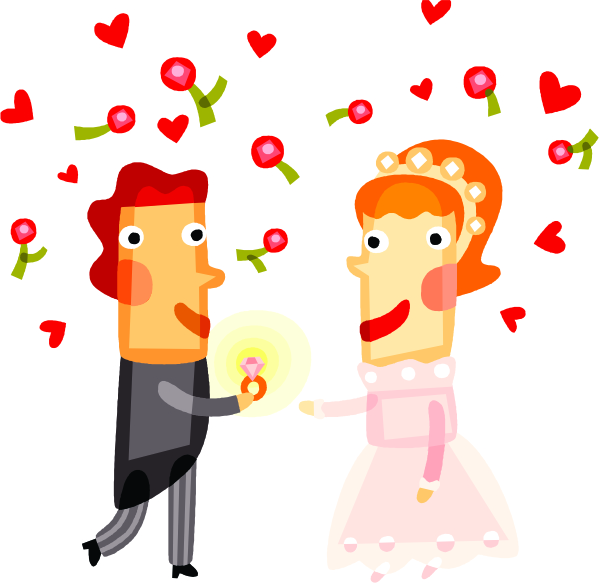 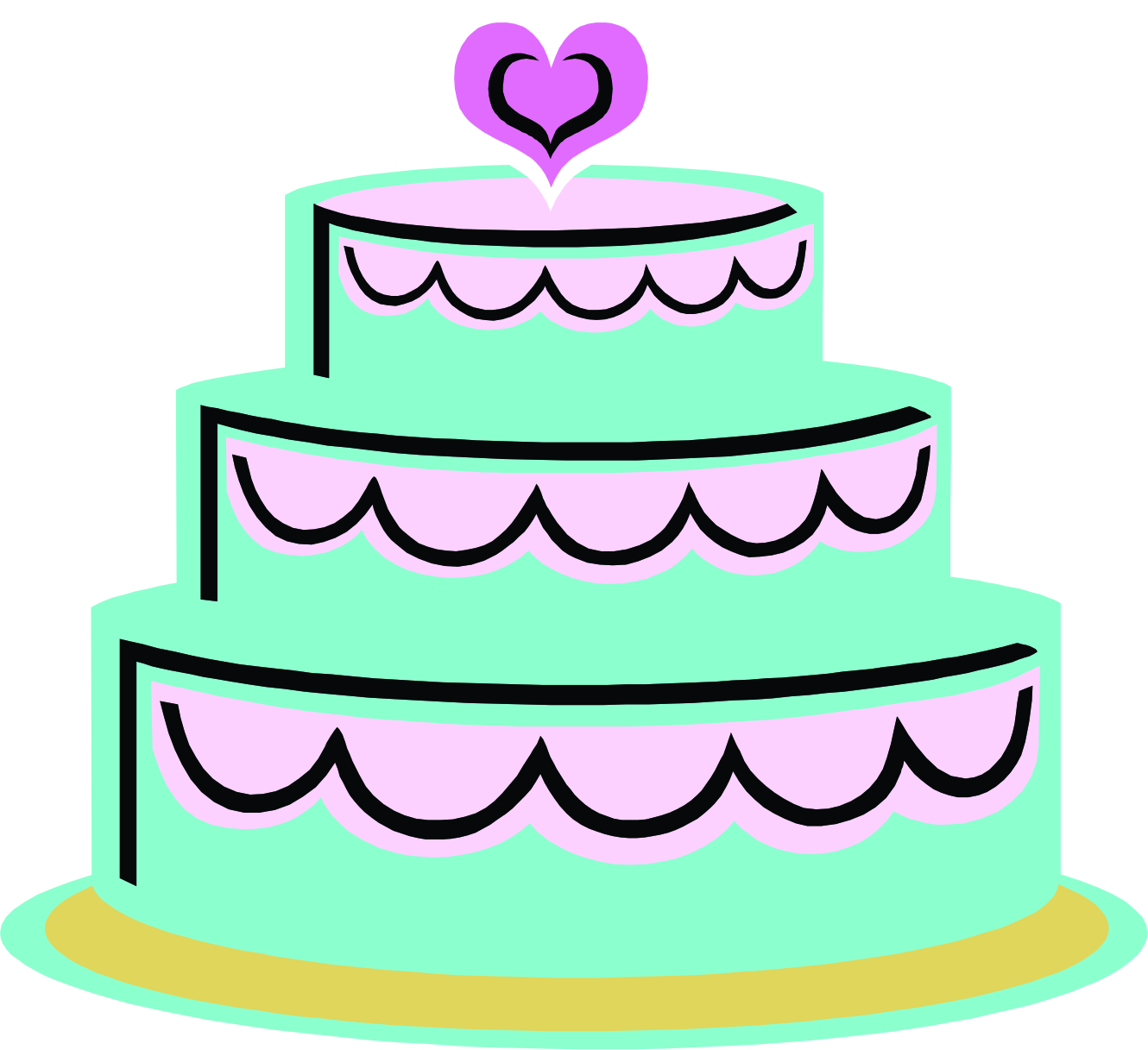 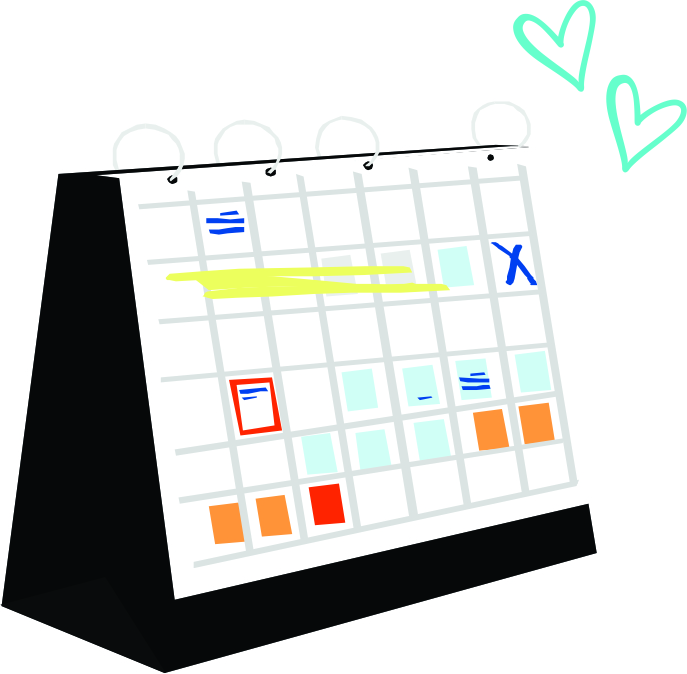 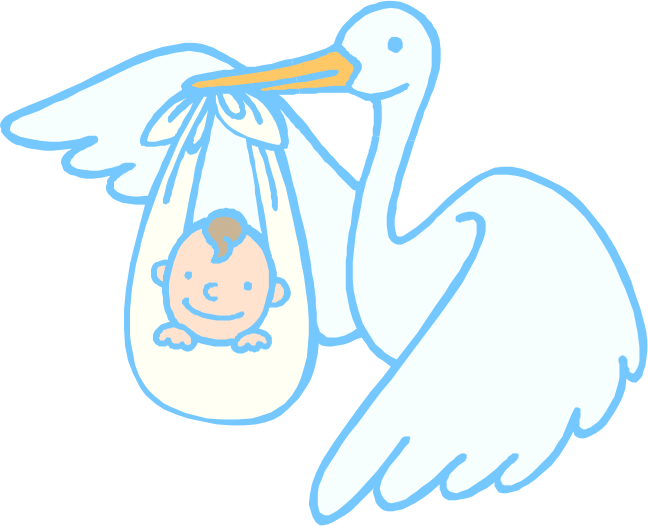 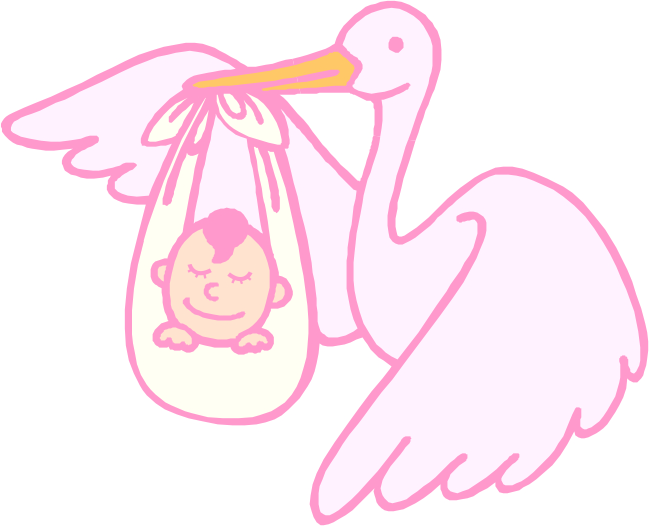 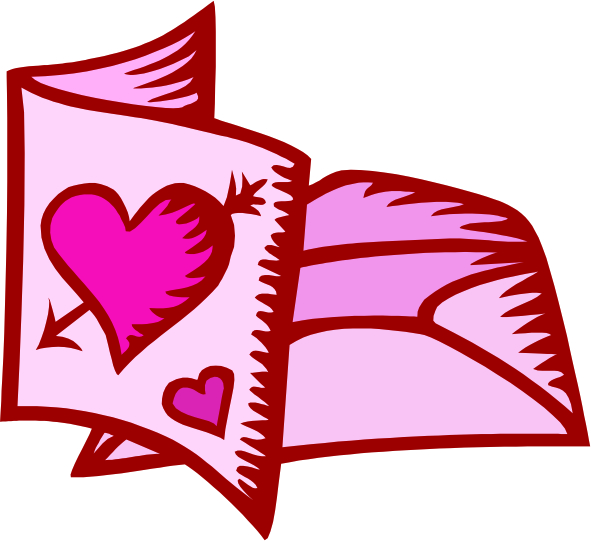 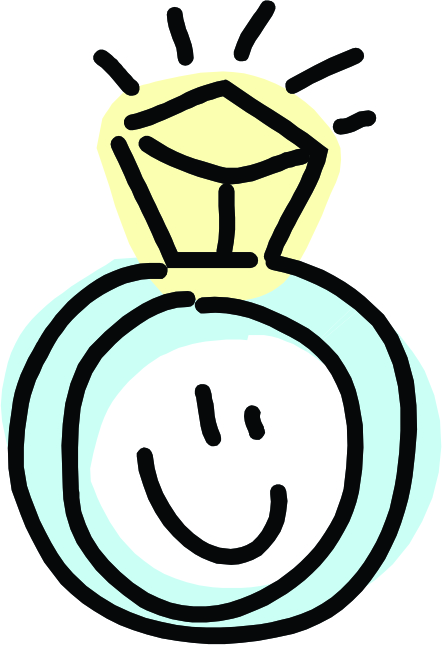 BlogdoCasamento.com.brReserve esta data!Amanda & Rodrigo vão se casar!22 | Novembro | 2014  BlogdoCasamento.com.br